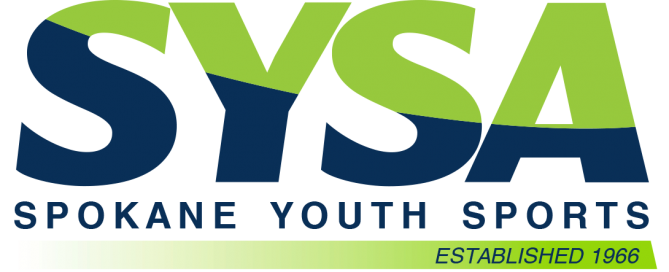 Hello Team!I’m really excited to contact everyone and let you know that I will be coaching our team this season. 
I played soccer…or what is your background in soccer or sports. 
Introduce your family.There is some important information about what we’ve got coming up. Season
The SYSA spring soccer season begins next week. Season: April 11-May 21. Pictures
Team pictures will be available on April 16. Coach contact information 
The best way to reach me is by????
Cell Phone:
Email address:Assistant Coach/VolunteersPlease let me know or if you’d like to participate in the practices or games - any and all participation is very welcomed. Please reply if you are willing to do so. I may need help on game days – perhaps helping to officiate or sitting with the bench to help me with substitutions.Soccer Officials for 7v7/9v9 teams
There is a severe referee shortage in Spokane. We will need a parent ready to step in to referee at the games. Please let me know if you are willing! 
LINK to the SYSA rules. 
LINK to the USSF rules.  
LINK to the free online portion of the referee clinic. Choose Player/Coach events.Team Page
Log into your Blue Sombrero/Team Connect page to access our team roster, email me, etc.
LINK to directions.Practice Schedule
Our team will be practicing ??once or twice a week.
Day/time/location
Day/time/location
LINK to SYSA fields/locationsPlease ensure that your player arrives to practice on time, with a soccer and water bottle, Wear athletic gear appropriate for the weather, shin guards (required) and athletic shoes/soccer cleats.  We will be practicing in the rain. Also, please remove all jewelry before coming to practice.I encourage you to ask your player to show you their new skills they learned at practice! Team Expectations
Please notify me if you are missing a practice or match.
Let’s make sure that we pick up our belongings and trash before leaving the fields.
Pets should not be brought to practices or matches.
Applaud and cheer for good sportsmanship by either team / no coaching from the sidelines
Have fun and learn!Parent Resources 
Lots of good information for parents LINKSoccer Rules
LINK to rules of competition for this age group.

Inclement Weather, Lightning/Thunder Policy and No Climbing on Goals Policy
We will not be practicing in lightning. If a storm is approaching or pending, please be ready. If we see lightning and we can’t count to 30 before hearing thunder - I will need you to come and bring your player into the safety of your car.
We also want our parents to be aware that if you see ANY child climbing on or attempting to climb on the various goals that are set up, that you need to immediately warn and tell that child to not climb on the goals.
Poor Air Quality. SYSA follows the SPS air quality guidelines. SYSA staff will make a determination to cancel practices due to poor air quality at 3:00 pm. If the air quality worsens after 3:00, I can cancel the practice.

Snack Schedule
Depends on the age of your team.
I need your help on coordinating and organizing a snack schedule for the scrimmages.  Please Reply All if you’d like to get us organized there.
Please add a snack for the official! These newest officials working our games appreciate the thoughtfulness.

My goals as coach for our team this season:Having as much fun as possible to promote a positive experience yet maintain safety awareness.Teaching/Introducing positive and appropriate sportsmanlike behavior and respect of other team members, opponents, coaches, referee’s and spectators.Having each player get as many “touches” of the ball as possible to explore and hone each player’s skills and abilities.I’m really excited to coach and we’re going to have lots of fun.  As parents/guardians, please support your player’s efforts to improve their soccer skills and acts of good sportsmanship.  “I love to watch you play!” is the perfect statement to make to your child after a practice or match. Please avoid the post-game debrief and criticism on the car ride home – your child will bring up the game if they want to talk about it. Let me know if you have any questions/concerns and I’d be happy to help, otherwise I look forward to meeting each of you and your players and having a great time!Thanks,Coach x